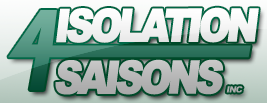 Description de poste -  Estimateur en constructionSous la supervision du Directeur des opérations, le titulaire du poste aura la responsabilité d’évaluer des coûts des projets de construction selon les spécifications des plans et devis.Fonctions principalesAnalyser les divers plans et devisPréparation des dossiers d’estimation (prise de quantités et évaluation des coûts des matériaux, main d'œuvre, équipement, sous-traitance, etc.) Communiquer avec les clients / professionnels / entrepreneurs / surintendants / chargés de projet / etc.Évaluer les changements, avenants et addendas Faire le suivi des projetsCompétences requisesDEC en génie civil, architecture, ou équivalentUn minimum de 6 mois d’expérience en estimation de projets de constructionCapacité à lire, interpréter et comprendre les plans et devisConnaissance de base avec outils d’estimation/DAO (exemple : Planswift, Expertisa, estimateur général, AutoCAD, etc.)Connaissance de base avec outils de comptabilité (exemple : Maestro, SAP, etc.)Excellente capacité d’analyse et de concentrationCapacité de travailler sous pressionExcellente communication tant à l’oral qu’à l’écrit (Anglais un atout)Faire preuve d'initiative, d'intégrité, de respect et de rigueur